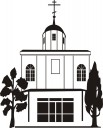 Частное общеобразовательное учреждение«Православная классическая гимназия во имя святых равноапостольных Кирилла и Мефодия» 357117 Ставропольский край, г. Невинномысск, ул. Социалистическая, 180    т.8(86554)7-69-39 e-mail:nev.pravoslav.gimnaziya@mail.ru                                    web-сайт: http://nev-kirill-mefody.ru______________________________________________________________________________________________________________________________________________                        СОГЛАСОВАНО:                        Настоятель храма Покрова Пресвятой Богородицы г.Невинномысска       ____________протоиерей Иоанн Моздор«_____»   ____________________20_____г.Положение о дистанционном обученииВ ЧОУ ПРАВОСЛАВНАЯ ГИМНАЗИЯ                                   Невинномысск, 2020 год1. Общие положения1.1. Настоящее Положение о дистанционном обучении в ЧОУ Православная гимназия (далее – Положение) регулирует порядок организации и ведения образовательного процесса с помощью дистанционных технологий.1.2. Положение разработано в соответствии с:Федеральным законом от 29.12.2012 № 273-ФЗ «Об образовании в Российской Федерации» (далее – Федеральный закон № 273-ФЗ);Федеральным законом от 27.07.2006 № 152-ФЗ «О персональных данных»;приказом Минобрнауки от 23.08.2017 № 816 «Об утверждении Порядка применения организациями, осуществляющими образовательную деятельность, электронного обучения, дистанционных образовательных технологий при реализации образовательных программ»;СанПиН 2.2.2/2.4.1340-03;СанПиН 2.4.2.2821-10;Уставом и локальными нормативными актами ЧОУ Православная гимназия (далее – Гимназия).1.3. В Положении используются следующие понятия:1.3.1. Дистанционное обучение – организация образовательной деятельности с применением дистанционных технологий, которые обеспечивают опосредованное (на расстоянии) взаимодействие обучающихся и педагогических работников с помощью информационно-телекоммуникационных сетей.1.3.2. Платформа дистанционного обучения (далее – ПДО) – информационная система, предназначенная для планирования, проведения и управления учебными мероприятиями в рамках дистанционного обучения.ПДО должна обеспечивать идентификацию личности обучающегося, выбор способа, которой осуществляется Гимназией самостоятельно, и контроль соблюдения условий проведения мероприятий, в рамках которых осуществляется оценка результатов обучения.1.4. Местом осуществления образовательной деятельности при реализации образовательных программ в дистанционной форме является место нахождения Гимназии независимо от места нахождения обучающихся.2. Организация дистанционного обучения в Гимназии2.1. Дистанционное обучение применяется для реализации основных образовательных программ начального общего, основного общего образования, а также программ дополнительного образования.2.2. Выбор предметов для дистанционного изучения осуществляется  в соответствии с учебным планом с директором Гимназии  Гимназии.2.3. Согласие на дистанционное обучение оформляется в форме заявления родителя (законного представителя).2.4. Для обеспечения дистанционного обучения Гимназия:назначает ответственного за реализацию дистанционного обучения, в том числе в каждом классе, который обучается дистанционно;организует необходимую методическую поддержку обучающихся, родителей (законных представителей) и работников Гимназии по вопросам дистанционного обучения;оказывает информационную поддержку обучающимся, родителям (законным представителям) и работникам Гимназии, в том числе знакомит с необходимыми дистанционными ресурсами;осуществляет контроль процесса дистанционного обучения, анализ и учет результатов дистанционного обучения.2.5. Чтобы обучающийся мог участвовать в дистанционном обучении, ему следует придерживаться следующего регламента:2.5.1. Зарегистрироваться на ПДО.2.5.2. Заходить каждый день на ПДО в соответствии с расписанием, который отображается в электронном дневнике и дублируется учителем на электронную почту родителя (законного представителя) и ребенка (при наличии).В ПДО выкладываются обучающие материалы и задания для самостоятельной работы. Обучающие материалы включают видеоматериалы и сценарии уроков библиотеки РЭШ, тесты, собственные материалы учителя и материалы сторонних ресурсов (Просвещение, Яндекс Учебник, Учи.Ру, Инфоурок и др.), с которыми обучающийся работает самостоятельно.2.5.3. Проверять ежедневно электронную почту (свою или родителя (законного представителя)), на которую учитель ежедневно высылает расписание занятий и консультаций, примечания и разъяснения по организации дистанционного образовательного процесса.2.5.4. Выполнять задания по указаниям учителя и в срок, который учитель установил.2.5.5. Выполненные задания и другие работы направлять учителю на проверку посредством ПДО, электронной почты или через другие средства сообщения, которые определил учитель.2.5.6. Проверять комментарии и замечания учителя в отношении выполненных работ на следующий рабочий день после того, как отправил работу на проверку.2.6. Учитель может применять для дистанционного обучения платформу и другие программные средства, которые позволяют обеспечить доступ для каждого обучающегося.2.7. Учитель обязан заблаговременно сообщать через электронную почту обучающимся и родителям (законным представителям) о проведении видеоконференции, другого электронного занятия, в котором принимает личное участие.2.8. Учитель обязан проверять выполненные обучающимися задания, комментировать их и давать в другой форме обратную связь обучающимся и родителям (законным представителям) (Приложение)2.9. При планировании содержания учебной деятельности и составлении расписания электронных занятий учитель должен соблюдать санитарно-эпидемиологические требования. (Приложение)3. Порядок оказания методической помощи обучающимся3.1. При осуществлении дистанционного обучения Гимназия оказывает учебно-методическую помощь обучающимся, в том числе в форме индивидуальных консультаций, оказываемых дистанционно с использованием информационных и телекоммуникационных технологий по выбору учителя.3.2. Расписание индивидуальных и коллективных консультаций составляется учителем и направляется через ПДО и электронную почту родителя (законного представителя) и обучающегося (при наличии) не позднее чем за один день до консультации.3.3. При возникновении технических сбоев программного обеспечения, сети интернет учитель вправе выбрать любой другой способ оповещения о консультации (сотовая связь, мессенджеры).4. Порядок осуществления текущего и итогового контроля результатов дистанционного обучения4.1. Текущий контроль результатов дистанционного обучения проводится учителями. Они используют формы проверки и контроля знаний, предусмотренные образовательными программами и локальными нормативными актами ЧОУ Православная гимназия4.2. Оценивание учебных достижений обучающихся при дистанционном обучении осуществляется в соответствии с системой оценивания, применяемой в ЧОУ Православная гимназия4.3. Отметки, полученные обучающимися за выполненные задания при дистанционном обучении, заносятся в классный журнал.4.4. Результаты учебной деятельности обучающихся при дистанционном обучении учитываются и хранятся в школьной документации.4.5. Текущий контроль успеваемости и промежуточная аттестация обучающихся при дистанционном обучении может осуществляться без очного взаимодействия с учителем.4.6. Учителя вправе использовать для проведения диагностических мероприятий при дистанционном обучении ресурс «Мои достижения» (https://myskills.ru).4.7. Итоговый контроль результатов дистанционного обучения проводится посредством промежуточной аттестации в соответствии с образовательными программами и локальными нормативными актами Гимназии.ПРИЛОЖЕНИЕРЕЖИМ УЧЕБНОГО ДНЯ 8.00 - утренняя зарядка 8.10 – утренние молитвенные правила. 8.30 – 9.00      1 УРОК 9.10 – 9.40      2 УРОК           ЗАВТРАК 10.00 – 10.30   3  УРОК 10.40 - 11.10    4 УРОК 11.20 - 11.50    5 УРОК              ОБЕД      ВРЕМЯ ДЛЯ ОТДЫХА 14.00 – 16.30   ВРЕМЯ ДЛЯ ВЫПОЛНЕНИЯ ДОМАШНЕГО ЗАДАНИЯДля 5 класса расписание общее, а также 6 урок, если он стоит в расписании12.00-12.30   6 УРОК           ОБЕД     ВРЕМЯ ДЛЯ ОТДЫХА14.30 -17.00 ВРЕМЯ ДЛЯ ВЫПОЛНЕНИЯ ДОМАШНЕГО ЗАДАНИЯ         ПРИЛОЖЕНИЕ                                                             ПРАВИЛА ДЛЯ УЧЕНИКАВременно ты будешь обучаться дома с помощью дистанционных технологий.Учителя будут давать тебе рекомендации, консультации, предоставлять ссылки для просмотра видео-уроков, презентаций, проводить с тобой онлайн-уроки, беседы, проверять и оценивать выполненную работу.Учителя будут высылать для тебя задания по электронной почте и по WhatsApp:- классную работу, которую ты должен выполнять в день проведения  уроков по расписанию В ПЕРВУЮ ПОЛОВИНУ ДНЯ;- домашнюю работу, которую необходимо выполнить ВО ВТОРОЙ ПОЛОВИНЕ ДНЯ, по окончанию уроков, обеда, отдыха.Тебе необходимо организовать своё рабочее место (стол и удобный стул, канцелярские принадлежности, учебники, рабочие тетради, при наличии ноутбук либо планшет, телефон). В этом тебе помогут родители.Продолжительность урока - 30 минут, переменки по 10 минут, большая перемена для завтрака между вторым и третьим уроков – 20 минут.Выполненную классную и домашнюю работу необходимо отправить учителю на проверку по электронной почте или по WhatsApp.По предметам - «Основы православной веры», «Церковнославянский язык», «Информатика», «Музыка», «Иностранный язык», «Технология», «ИЗО», «История», «Биология», «Физическая культура» необходимо отправить учителю выполненное домашнее задание накануне проводимого урока НЕ РАНЬШЕ.Помни, что тебе необходимо научиться самостоятельности, и ответственно относиться к своим прямым ученическим обязанностям.Строго следуй правилам, и тогда ты успешно завершишь 4 четверть 2019-2020 учебного года.  ПРИЛОЖЕНИЕ                        ПАМЯТКА ДЛЯ РОДИТЕЛЕЙ                                        Уважаемые родители! Вам необходимо осознать и принять данные правила. Для Вас родителей ничего не меняется в плане родительской заботы, внимания, контроля. К перечню Ваших родительских обязанностей прибавились задачи по организации учебного дня ребенка, систематическому контролю детей по вопросам выполнения учебных заданий, указаний и рекомендаций учителя.Уважаемые родители, дистанционное обучение введено на время. Просим вас набраться терпения и спокойствия. Ваши дети не должны видеть Вас в подавленном настроении!  Ваш позитивный настрой поможет ребёнку безболезненно освоить данную систему обучения.Вам необходимо обустроить рабочее место своему ребёнку.Обеспечить детей необходимыми для учёбы вещами, проконтролировать наличие учебников и тетрадей, канцелярских принадлежностей.Оказывайте помощь своему ребёнку в организации учебного дня.Проводите своевременный контроль по факту выполненных заданий учащимся.Установите тесную связь с педагогами: обращайтесь к учителю за советом, разъяснением непонятного в учебном материале.Вам по электронной почте и по WhatsApp в  будет приходить задание для выполнения детьми:- классная работа, которую ребёнок должен выполнить согласно учебному расписанию в первой половине дня;- домашнее задание, которое ребёнок должен выполнить во второй половине дня по окончании учебных занятий, после обеда и отдыха.          8. Ваша задача отправить учителю, выполненную ребёнком классную работу по электронной почте или WhatsApp в (проверять правильность выполнения не нужно, проверьте объём выполненного материала). Домашнее задание необходимо проверить либо проконтролировать выполненное ребёнком.           9. В выходные дни домашнее задание не задается. Исключением является задание по предметам, которые преподаются не каждый день (основы православной веры, церковнославянский язык, информатика, история, биология технология, окружающий мир, ИЗО, музыка)           10. Учитель доступен для учащихся и родителей ежедневно, в будние дни с 8.30 до 18.30.       ПРИЛОЖЕНИЕ   ПАМЯТКА УЧИТЕЛЮ1. Уроки проводятся строго по утверждённому расписанию, доведённому до всех участников образовательного процесса.2. Уроки планируется проводить в различных формах: онлайн, просмотр видео, ознакомление с материалами презентаций, работа с учебником и печатными пособиями, самостоятельная работа учащихся согласно рекомендаций и указаний учителя и др..3. Общая продолжительность урока 30 минут. 4. Нахождение учителя и ученика в формате онлайн 15 минут, перед отключением видеосвязи учитель дает задание детям для самостоятельного выполнения (классная работа), а также задает домашнее задание (устное информирование, напоминание о месте нахождения домашнего задания: электронная почта, личный кабинет обучающегося на образовательной платформе, чат и др.). 5. Накануне учебного дня, в 20.00 по Московскому времени, учитель  отправляет  каждому учащемуся задания для классной работы  по электронной почте, по WhatsApp в родительские чаты.6. В 14.00 по Московскому времени учитель направляет домашнее задание каждому учащемуся по электронной почте, по WhatsApp в родительские чаты.7. Также учитель размещает в чатах информацию о проведенном либо запланированном уроках, предлагает со своей стороны родителям консультативную помощь.     8. Учитель информирует родителей и учащихся о форме проведения уроков накануне их проведения (онлайн, видео-просмотр, самостоятельное изучение темы, выполнение заданий, работа с текстом, выполнение тестов, просмотра презентации и др. в рамках классной работы). 8. Обратную связь учитель организует следующим образом: ученик выполняет домашнее задание, фотографирует и отправляет учителю посредством WhatsApp, либо сканированную копию по электронной почте, либо выполненное задание в файле по электронной почте.9. Проверенное учителем домашнее задание с выставленной оценкой отправляется учащимся и родителям по электронной почте либо по WhatsApp.